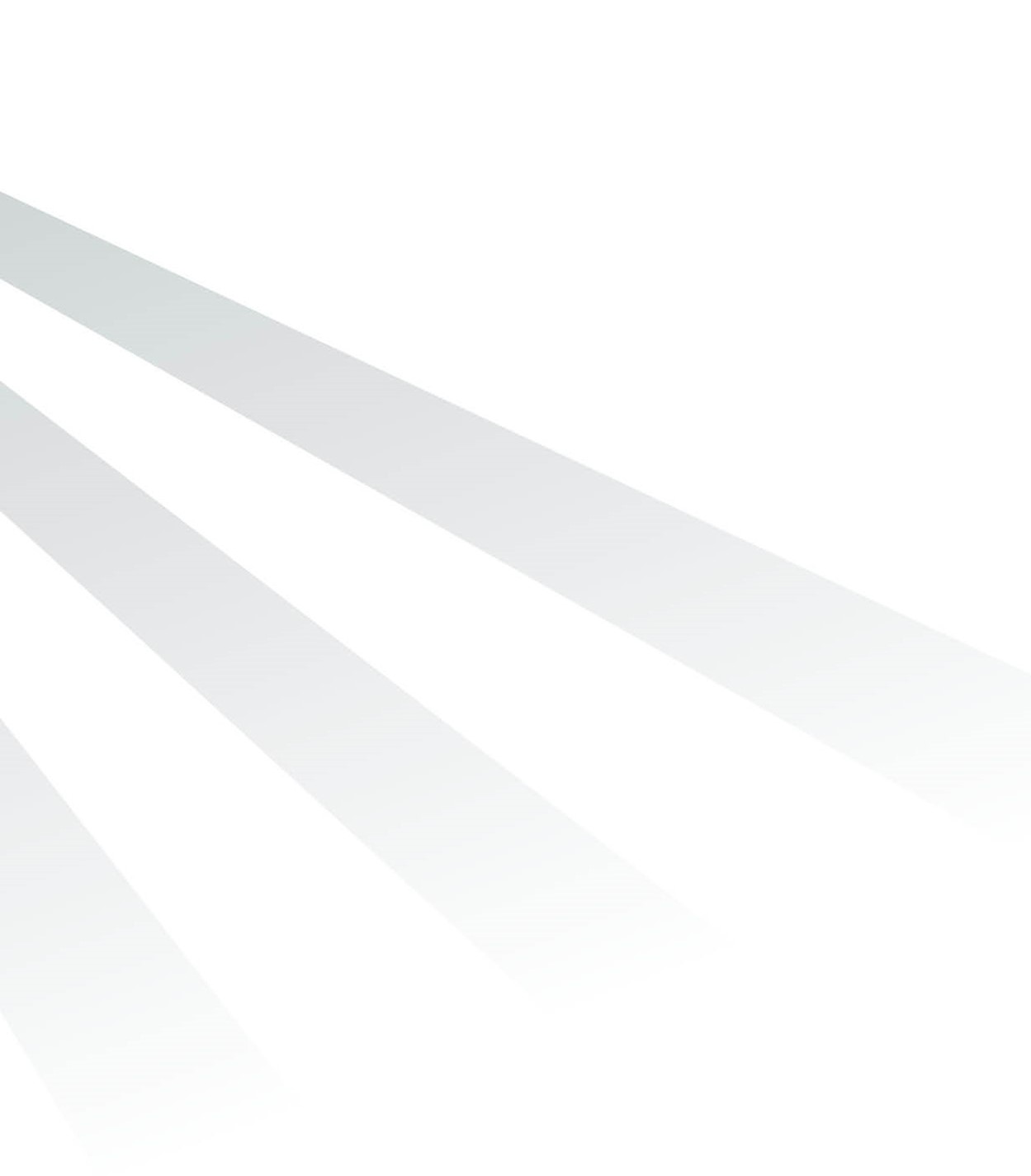 Marketing plan templateSMART ObjectiveWhat (action, including marketing channel) Target Group(s)WhenPerson responsibleCost (if any)Target for successExampleIncrease our junior membership by 20% over the next yearAsk existing junior members to introduce a friend to the club (word of mouth). Give them X% discount off next season membership if friend becomes a member. 15-18 year olds  Offer to run Jan- April XXXNA Target of 20 new juniors by MM/YY.ExampleIncrease our junior membership by 20% over the next yearBuild relationships with local colleges and to start to deliver taster sessions and events. Communicate to students via posters and newsletters. 15–18 year oldsXXX£XX (printing costs) Run X taster events ExampleIncrease our junior membership by 20% over the next yearEngage with young membership on social media, get them to update about events to encourage others to come along 14- 18 year olds Weekly XXX NAX new followers 